Праздник  «День Матери»26.11.2016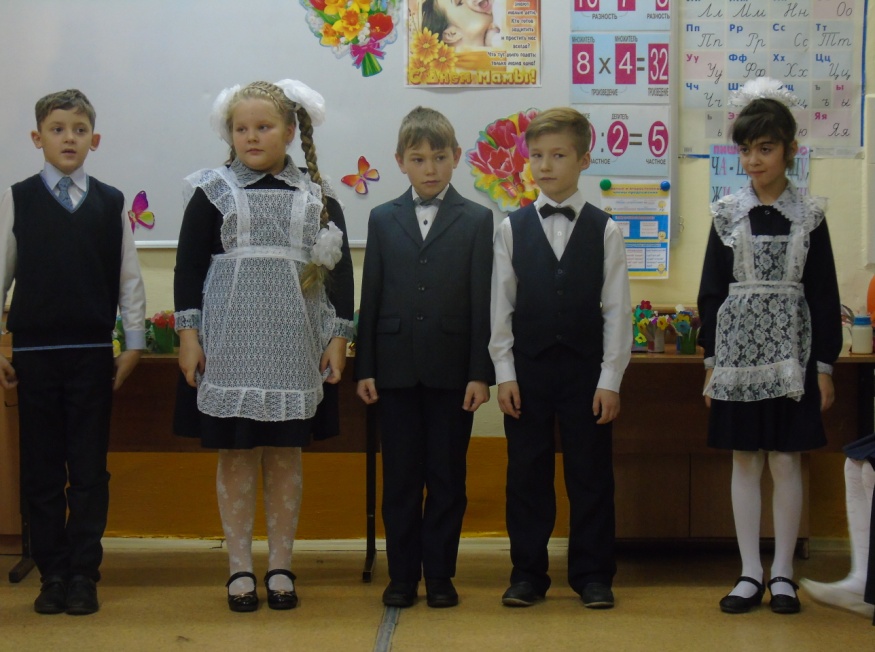 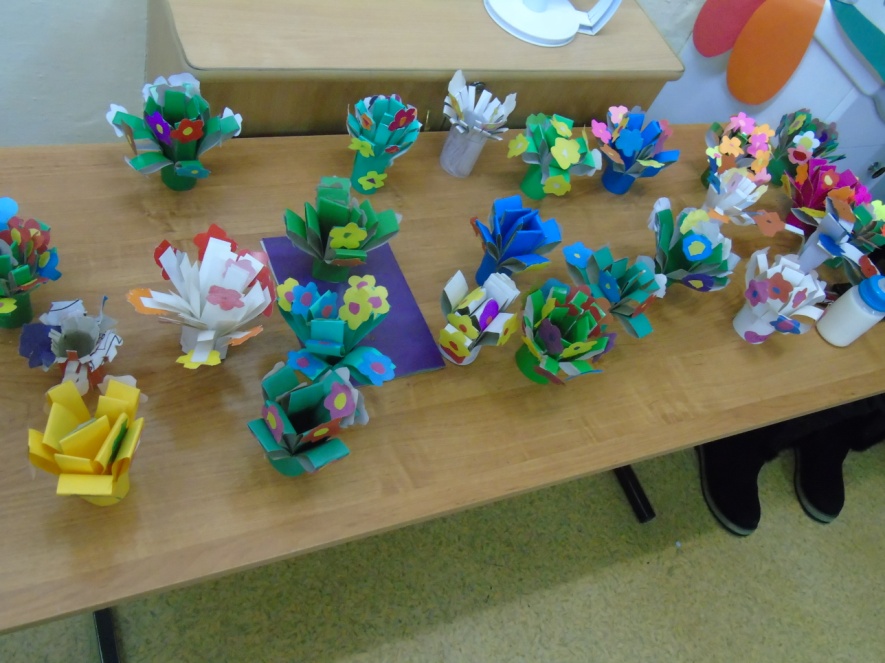 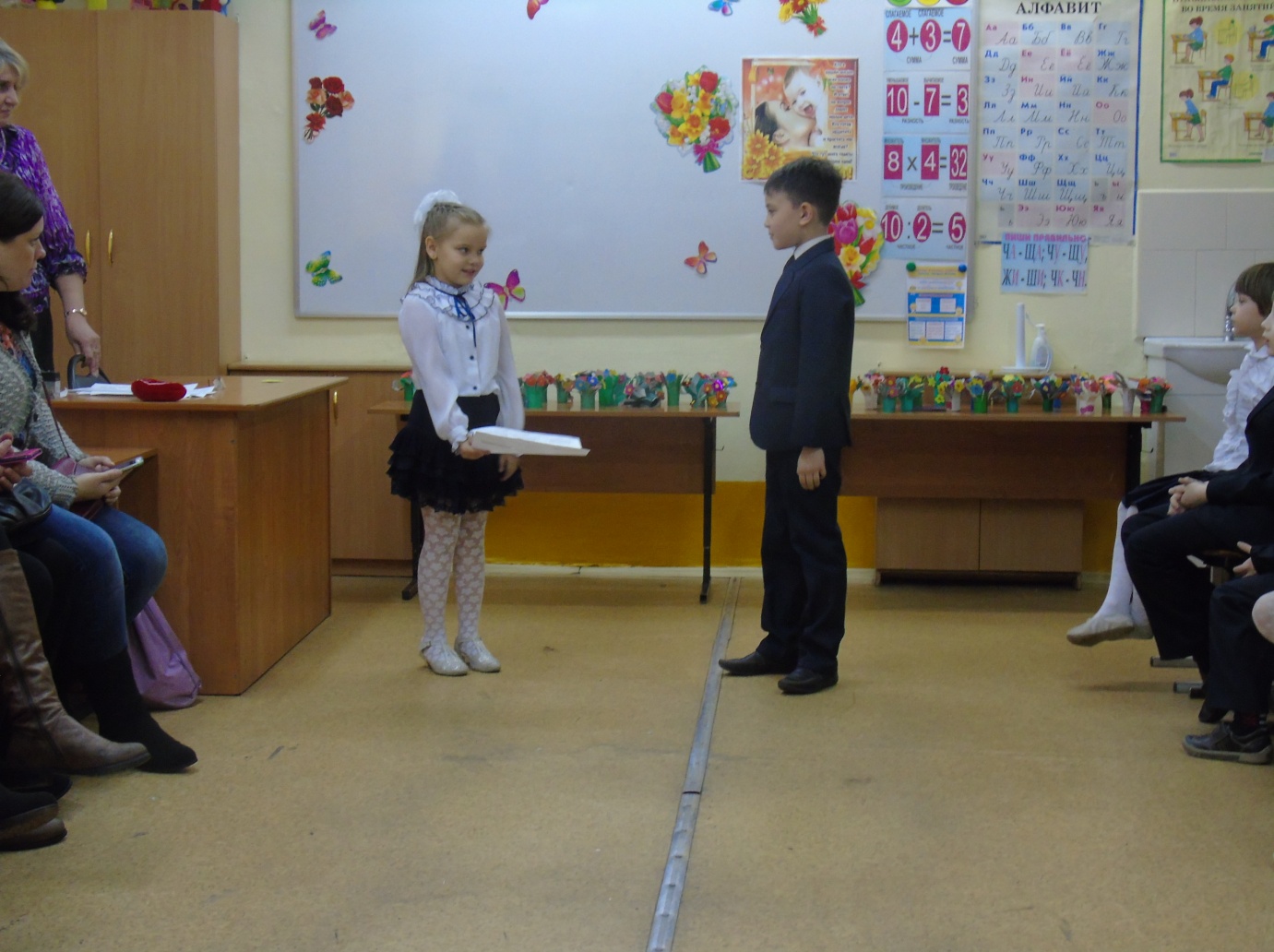 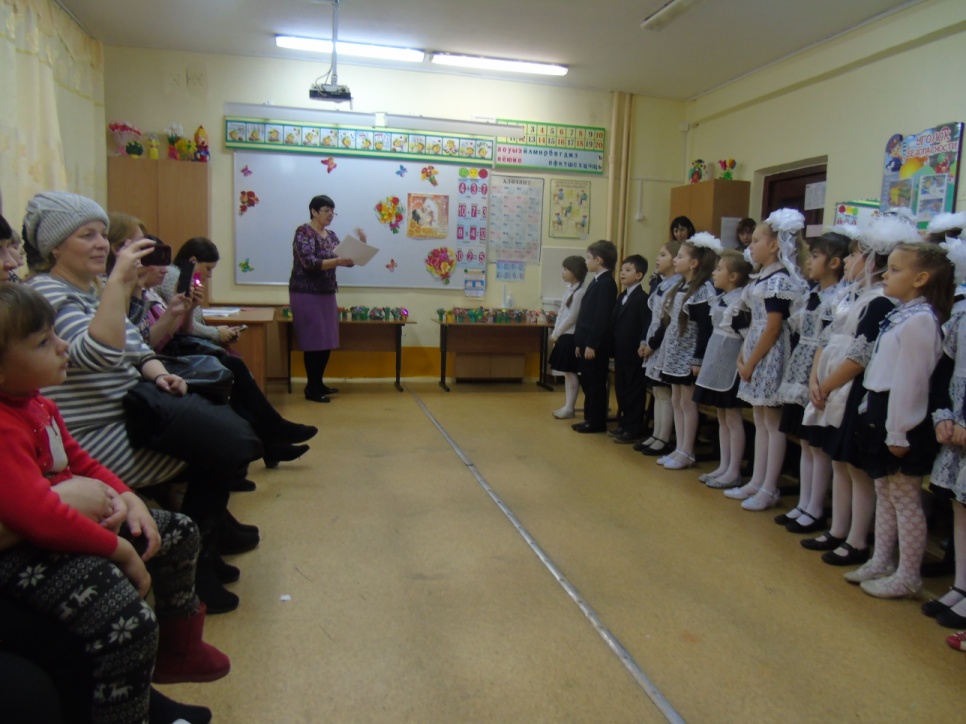 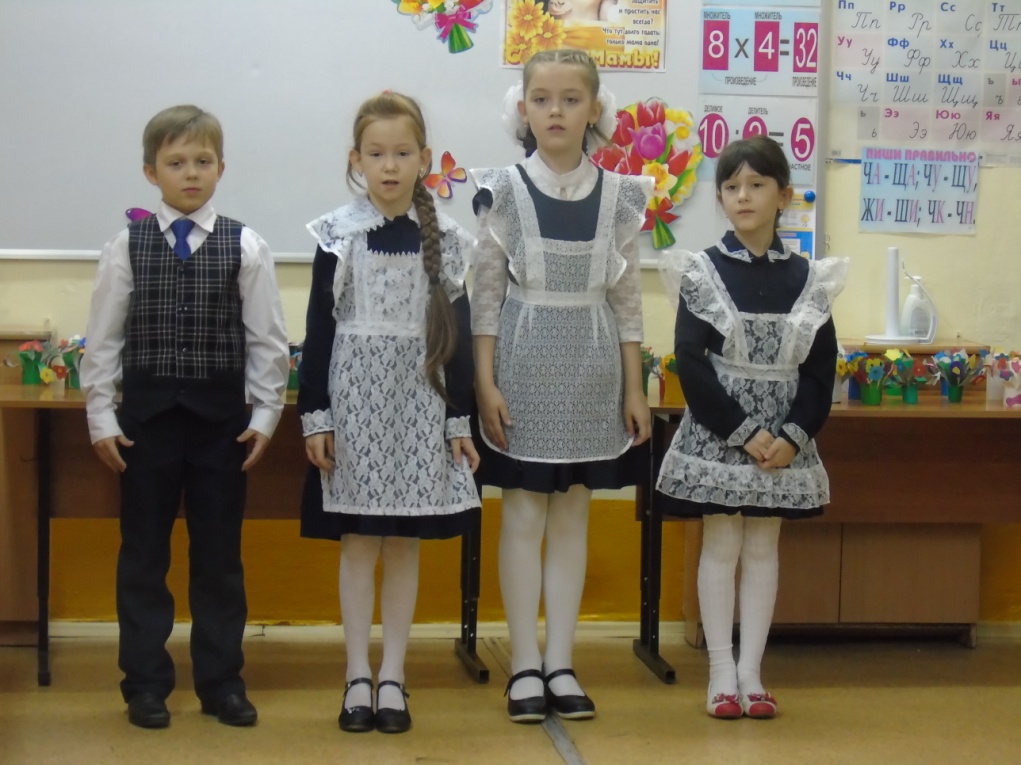 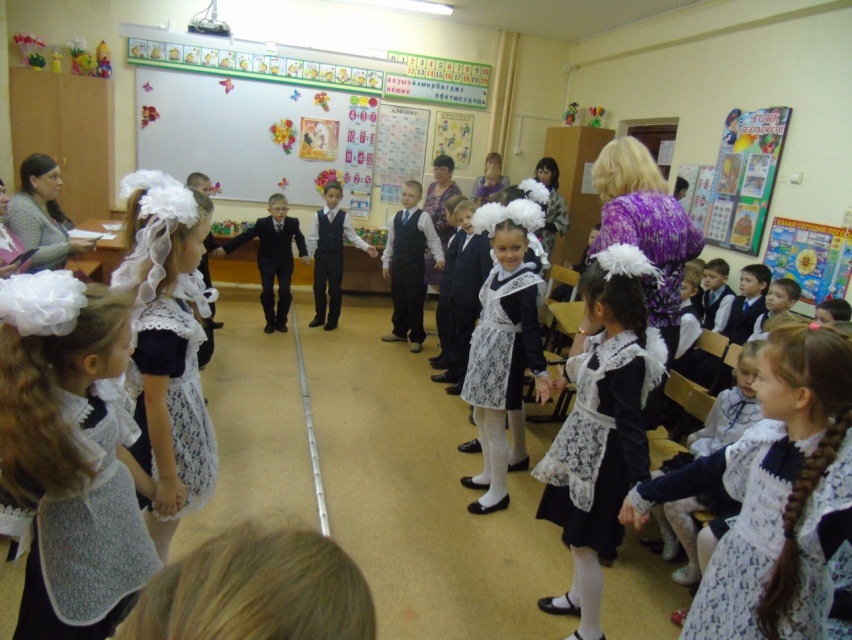 